WHAT THE ANIMAL?!? For this project, you are to take parts from at least 4 different animals (insects are okay, too) and create a new breed…a hybrid, alien, crazy animal (that sorta looks real, of course). And, for fun, you must also include yourself in the image (scared to death, of course, or interacting, training, taunting, riding, etc.) in a suitable pose.    Use a blank page in Publisher and include the original pictures on the first page.   I trust you… but I don’t. Tools you should use:Multiple layersCropRe-colorBring forward/send backwardSCORING GUIDEYou MUST write (or type) a few paragraphs explaining how you used each of the required tools mentioned above in your project. Walk me through what you did to create the blended animal, step by step. Student Name:________________________ New Animal Name:______________________		Hour: ______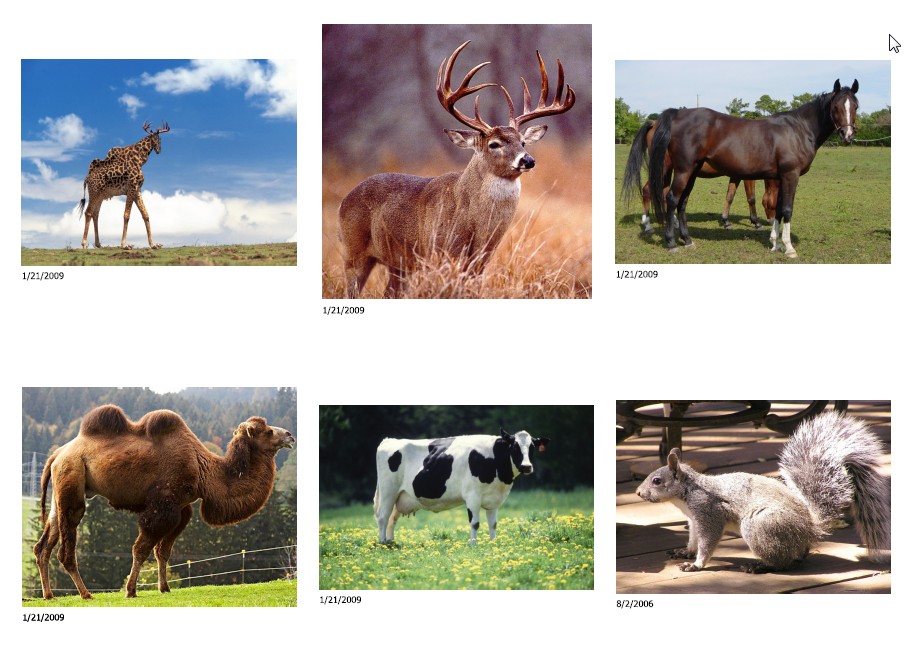 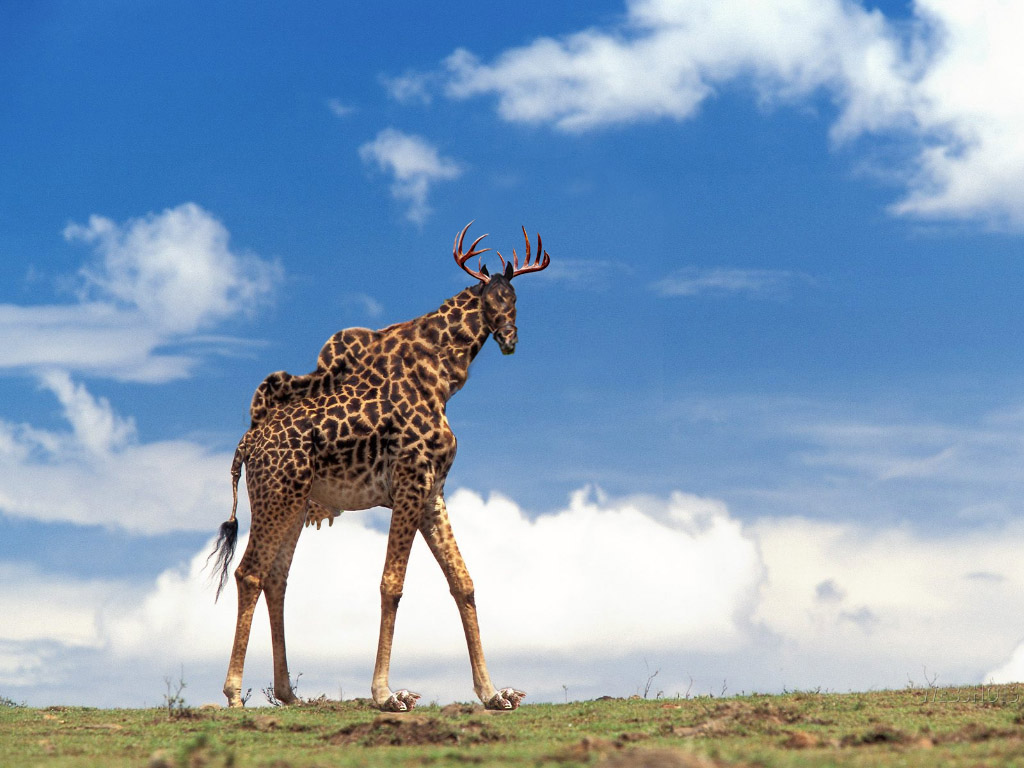 RequirementPoints PossibleDeductionFour different source images are used to create new animal and pasted on the first page of your publication.10An appropriate background image is used (forest, desert, etc.); 10Quality of photographs used (do not use blurry or low quality source photographs or watermarked artwork); blurry is bad times! Save images first5At least one color adjustment is made. (Recolor, transparency)10Overall realistic appearance. Try to match size and colors.10Create a story about the animal. Include what it might eat, live, etc.15PHOTO OF SELF included interacting with animal; quality of self-cropping and fearful or interactive pose that you take outside of class on a clear background.5Include your initials/logo in the bottom corner (left or right footer)5Completed and emailed to me, with this sheet, on Thursday, October 30, by the end of your class.5TOTAL75